Public hearingImplementation of the Global Compact for safe,orderly and regular migration based on EU valuesEESC, Jacques Delors building, room JDE622 May 2019ProgrammeInterpretationParticipants can speak in and listen to French, English, Spanish and ItalianJoin the discussion online:   @EurMigrForum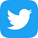 #GlobalCompactMigration #migrationEU8.45 a.m. - 9.30 a.m.Registration9.30 a.m. - 9.45 a.m.Welcome and opening sessionSéamus Boland, president of the Study Group on "Implementation of the global compact for safe, orderly and regular migration based on EU values", European Economic and Social Committee (EESC)9.45 a.m. - 10.00 a.m.Presentation of the EESC own-initiative opinion on Implementation of the Global Compact for safe, orderly and regular migration based on EU valuesJosé Antonio Moreno Díaz, rapporteur of the opinion10.00 a.m. - 11.00 a.m.Panel 1 and debateImplementation of the Global Compact at a European levelOla Henrikson, Regional Director for International Organization for Migration’s (IOM) EEA, the European Union and NATO office Irene Wintermayr, Policy officer, Office for the European Union and the Benelux countries, International Labour Organisation (ILO)Maria Giovanna Manieri, Political Advisor on Migration and Asylum, Greens/EFA Group, European Parliament11.00 a.m. - 11.15 a.m.Coffee break11.15 a.m. – 12.45 p.m.Panel 2 and debateThe contribution of organised civil society to achieving the Compact's objectivesChidi King, Director of Equality Department, the International Trade Union Confederation (ITUC)Stéphane Jaquemet, Head of Policy, International Catholic Migration Commission (ICMC)Michele LeVoy, Director, Platform for International Cooperation on Undocumented Migrants (PICUM)Anaïs Faure-Atger, Head of Unit - Migration, Red Cross EU Office 12.45 a.m. – 13.00 p.m.Closing remarksJosé Antonio Moreno Diaz, rapporteur of the opinion on "Implementation of the global compact for safe, orderly and regular migration based on EU values", EESC